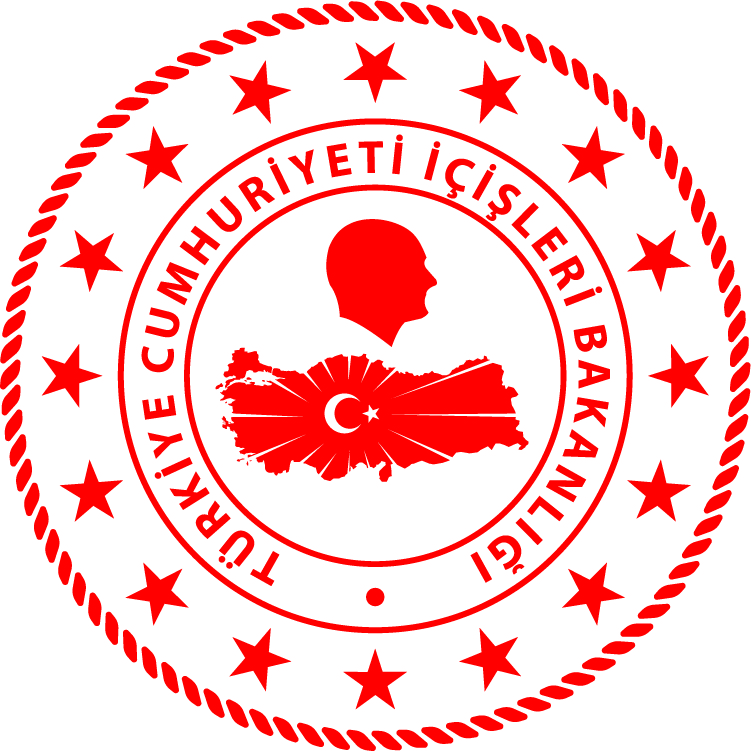 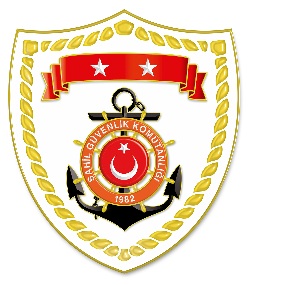 Marmara BölgesiAkdeniz BölgesiS.NoTARİHMEVKİ VE ZAMANOLAYTIBBİ TAHLİYE YAPILAN ŞAHISLARAÇIKLAMA129 Haziran 2020ÇANAKKALE/Gökçeada
04.20Rahatsızlanma1Gökçeada’da bulunan 1 şahsın rahatsızlanması nedeniyle tıbbi tahliyesi gerçekleştirilmiştir.S.NoTARİHMEVKİ VE ZAMANOLAYTIBBİ TAHLİYE YAPILAN ŞAHISLARAÇIKLAMA129 Haziran 2020ANTALYA/Konyaaltı
12.14Rahatsızlanma1Beldibi sahilinde bulunan 1 şahsın rahatsızlanması nedeniyle tıbbi tahliyesi gerçekleştirilmiştir.